February, 2022Webinar On “Disasters and Tourism: Building Up Resilience Through Innovation and Entrepreneurship” Organised By Udhampur Campus In Collaboration with USPVF And UBIIC Under Udhampur Campus Capacity Building Series (UCCBS)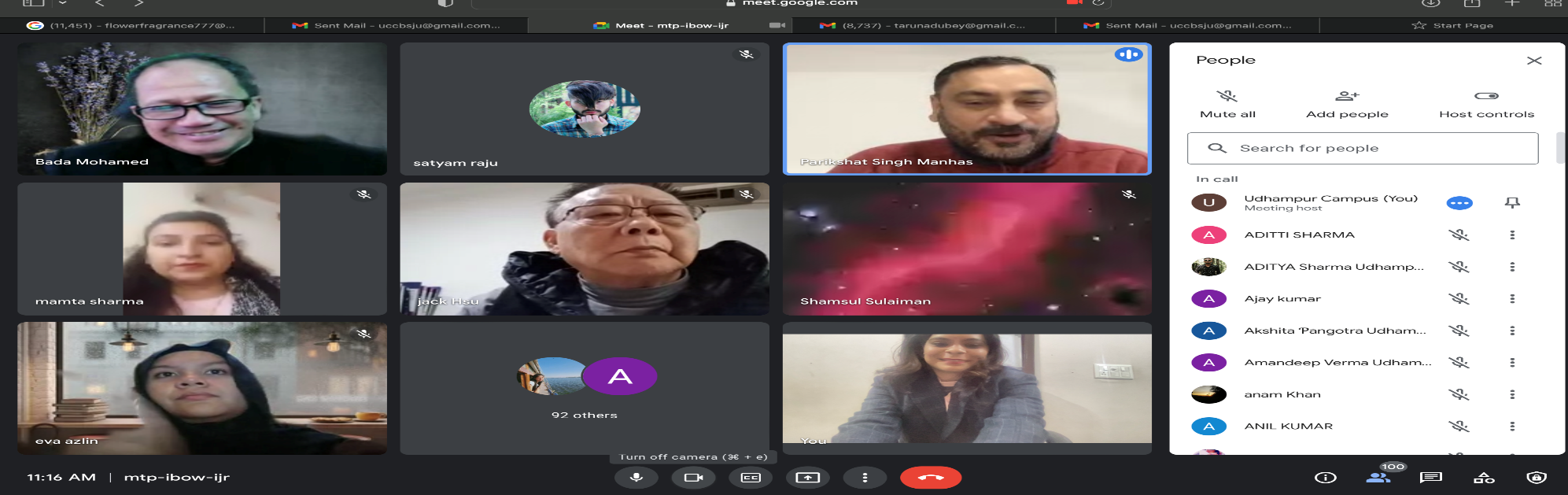 